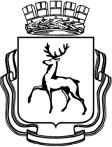 АДМИНИСТРАЦИЯ ГОРОДА НИЖНЕГО НОВГОРОДАДепартамент образованияМуниципальное автономное общеобразовательное учреждение «Школа № 190»ПРОГРАММА 
ПСИХОЛОГО-ПЕДАГОГИЧЕСКОГО ВСЕОБУЧА ДЛЯ РОДИТЕЛЕЙ В ВОПРОСАХ ВОСПИТАНИЯ И РАЗВИТИЯ РЕБЕНКА В СВЕТЕ ТРЕБОВАНИЯ ФГОС.2020-2021 учебный год.г.Нижний Новгород2021 год.Пояснительная записка.Цель программы: обоснование научно-методического обеспечения педагогического образования родителей.Объект проектирования: педагогическое образование родителей как целостная система.Предмет проектирования: содержание, методы и формы педагогического сопровождения родителей.Взаимодействие с родителями всегда было неотъемлемой и важной частью деятельности школы. Введение федерального государственного образовательного стандарта начального общего образования (ФГОС НОО) придает этому направлению работы принципиально новую значимость, ведь ключевая идея нового стандарта – это общественный договор между личностью, семьей, обществом и государством. Именно поэтому мы переходим от трехкомпонентной структуры государственного образовательного стандарта (федеральный компонент, региональный (национально-региональный) компонент, компонент образовательного учреждения) к новой структуре ФГОС НОО: обязательная часть и часть формируемая, участниками образовательного процесса, под которыми мы понимаем (согласно п.44 Типового положения об общеобразовательном учреждении) обучающихся, педагогических работников общеобразовательного учреждения, родителей (законных представителей) обучающихся. В связи с этим особое внимание необходимо уделить нормативному закреплению роли родительской общественности в жизни школы:Во-первых, это заключение трехстороннего договора о предоставлении общего образования между самим общеобразовательным учреждением, его учредителем и родителями (законными представителями) обучающихся;Во-вторых, это локальные акты образовательного учреждения, обеспечивающие государственно-общественный характер управления школой;И, в-третьих, иные договоры, соглашения и т.д., необходимые для жизнедеятельности учреждения, например, соглашение с родителями (законными представителями) обучающихся о персональных данных для ведения электронных дневников и журналов. Еще одним важным аспектом работы с родительской общественностью в рамках введения ФГОС НОО является информационное сопровождение и просвещение. Действительно, среди родителей еще остается очень высокий процент тех, кто затрудняется ответить на вопрос о ключевых изменениях стандарта и о их роли в его реализации. При этом основным источником информации о ФГОС НОО для родителей являются (согласно проведенному опросу) педагоги . Самым актуальным направлением работы школы с родителями (законными представителями) сегодня является проектирование и реализация основной образовательной программы образовательного учреждения в части, формируемой участниками образовательного процесса, в том числе, во внеурочной деятельности. Формирование социального заказа начинается заранее (с апреля предшествующего года) путем анкетирования родителей, при этом до них доводится профессиональное мнение специалистов (например, сотрудников психолого-медико-педагогической комиссии), а также информация со стороны администрации школы и будущего классного руководителя относительно особенностей выбранной системы учебников, основной образовательной программы школы, ее программы развития, а также программ инновационной деятельности. Интеграция же родителей непосредственно в процесс реализации основной образовательной программы образовательного учреждения является, на наш взгляд, самой большой проблемой. Как показали предварительные социологические исследования, ожидания педагогов здесь расходятся с фактическим участием родителей в этой деятельности. Несмотря на имеющийся положительный опыт привлечение родителей к реализации внеурочной деятельности (в основном, в рамках общекультурного направлениям развития личности), это говорит о необходимости более активного вовлечения родительской общественности и других социальных партнеров в жизнедеятельность образовательного учреждения и актуальности качественных изменений в характере этих партнеров.Трехуровневая модель взаимодействия с родителями (законными представителями)обучающихся. 1-й уровень – информационно-аналитический. Данный уровень характеризуется не только информированием родительской общественности о жизнедеятельности образовательного учреждения, но и диагностической работой в отношении состава семей, обработкой и анализом имеющейся информации. Результат – информационная открытость внутри общего школьно-семейного пространства. 2-й уровень – организационный. Данный уровень предполагает участие родителей (законных представителей) обучающихся в организации и проведении различных мероприятий в рамках образовательного процесса (включая урочную и внеурочную деятельность), а также, с другой стороны, участие образовательного учреждения, его отдельных педагогических работников (педагога-психолога, социального педагога, учителей, выполняющих функции классного руководителя и др.) в решении проблем семейного воспитания. Результат – объединение возможностей и ресурсов школы и родительской общественности для решения обоюдно значимых задач. 3-й уровень – управленческий. Данный уровень предполагает участие родителей (законных представителей) обучающихся в процессе выработки и принятия стратегических для образовательного учреждения решений, в формировании уклада школьной жизни .Литература1.       Алферов, А.Д. Психология развития школьника / А.Д. Алферов. – Ростов-на-Дону. 2000.2.       Кон, И.С. Психология ранней юности / И.С. Кон. – М., 1991.3.       Мудрик, А.В. Время поисков и решений, или Старшеклассникам о них самих / А.В. Мудрик. – М., 1990.4.       Особенности обучения и психического развития школьников 13-17 лет / Под ред. И.В. Дубровиной, Б.С. Круглова. – М., 1988.5.       Психология подростка / Под ред. А.А. Реана. – СПб, 2003.6.       Райс, Ф. Психология подросткового и юношеского возраста / Ф. Райс. – СПб, 2000.7.       Регуш, Л.А. Проблемы психического развития и их предупреждение / Л.А. Регуш. – СПб, 2006.8.       Ремшмидт, Х. Подростковый и юношеский возраст. Проблемы становления личности / Х. Ремшмидт. – М., 1994.9.       Соколова, В.Н. Отцы и дети в меняющемся мире / В.Н. Соколова, Г.Я. Юзефович. – М., 1991.10.   Рындак В.Г и др. Педагогическое просвещение родителей: Педагогический всеобуч, под редакцией профессора В.А. Лабузова, Оренбург, ГУ «РЦРО», 2009 -205 сПрограмма принята на педагогическом совете                           МАОУ «Школа № 190»                            протокол  № 9 от 27.08.2020 г УТВЕРЖДЕНО:                                             Приказом директораот 01.09.2020 № 140-ОД№п/пТемаЦельСодержание1 КЛАСС1 КЛАСС1 КЛАСС1 КЛАСС1Что нужно знать родителям, если их ребенок пошел в I класс, или  Вновь за школьной партойознакомить родителей с психолого-педагогическими особенностями развития детей младшего школьного возраста, предложить практические рекомендации.Младший школьный возраст как жизненно важный этап в интеллектуальном развитии детей. Основные направления преобразования мышления в течение первых лет обучения в школе. Способы стимулирования интеллектуального развития детей этого возраста. Необходимость комплексного формирования всех видов интеллектуальной деятельности у детей младшего школьного возраста. Основные виды деятельности младших школьников: учение, труд, общение и игра. Особая роль учебной деятельности в развитии ребенка этого возраста. Сочетание различных видов деятельности как условие оптимального развития ребенка. Превращение познавательных процессов (восприятия, внимания, памяти) из непосредственных в опосредствованные  и из непроизвольных в произвольно регулируемые. Условия ускоренного развития и совершенствования речи младших школьников. Кризис семи лет. Негативная симптоматика кризиса: упрямство, строптивость, негативизм, искусственность поведения, паясничанье, вертлявость, клоунада. Стратегия поведения родителей.2Формирование личности в младшем школьном возрастеознакомить родительский коллектив с особенностями формирования личности и отдельных личностных качеств ребенка в младшем школьном возрасте.Младший школьный возраст – время закрепления мотива достижения успехов в качестве устойчивого личностного свойства человека. Усиление сознательного контроля и волевой регуляции деятельности. Предупреждение мотива избегания неудачи. Формирование адекватной самооценки  и нормального уровня притязаний ребенка. Условия формирования и закрепления трудолюбия как качества личности в младшем школьном возрасте. Развитие самостоятельности ребенка. Изменение системы взаимоотношений ребенка с окружающими людьми при поступлении в школу. Осознание ребенком своего личного отношения к миру, изменение содержания внутренней позиции детей, которое в большей степени связано со взаимоотношениями с другими людьми, особенно сверстниками. Влияние характера отношений с одноклассниками на эмоциональное состояние ребенка.3Трудности адаптации первоклассников к школе. Как их преодолетьознакомить родителей с трудностями периода адаптации детей к школе в первый год обучения, предложить практические советы по их устранениюПервый класс – праздник и стресс. Психологические трудности адаптации первоклассников к школе. Физиологические трудности адаптации первоклассника к школе. Основные проблемы адаптационного периода: включение в новую деятельность, вхождение в новую систему отношений, привыкание к непривычному режиму дня и работы, появление новых обязанностей, необходимость проявления таких качеств личности, как дисциплинированность, ответственность, настойчивость, усидчивость, работоспособность и трудолюбие. Пути преодоления трудностей адаптационного периода к школе.4Влияние здорового образа жизни на развитие и воспитание первоклассникаопределить понятие «здоровый образ жизни» и его влияние на развитие и воспитание ребенка; предложить рекомендации по организации здорового образа жизни ребенка.Здоровый образ жизни: понятие, структурные компоненты. Значимость воспитания здорового образа жизни первоклассника. Причины нарушения здоровья ребенка в школе: стрессовая тактика педагогического воздействия, несоответствие технологий и методик обучения функциональным возрастным возможностям детей, интенсификация учебного процесса, нерациональная организация учебного процесса и самостоятельной работы ученика. Психолого-педагогические рекомендации родителям первоклассников по сохранению здоровья детей. Режим дня – основа сохранения и укрепления здоровья первоклассника.5Учение – основной вид деятельности младшего школьника. Как родителям помочь ребенку в учебеобозначить проблемы детей в учебе; дать рекомендации по организации помощи ребенку в учебе.Новая социальная позиция: ребенок становится учеником, т.е. участником учебной деятельности, которая требует большого напряжения сил, воли, интеллекта. Общая стратегия поведения родителей в целях помощи детям для их более успешного обучения. Влияние родителей на мотивацию учения ребенка. Почему особенно важно на первоначальном этапе обучения обеспечить ученику успех. Практические рекомендации по оказанию помощи ребенку в учебе, при подготовке домашнего задания. Советы родителям для поддержания познавательного интереса в домашних условиях.6Игра и труд в жизни младшего школьникаопределить место и значение игры и труда в жизни младшего школьника; предложить рекомендации по организации игровой и трудовой деятельности ребенка младшего школьного возрастаЗначение игры в жизни младшего школьника. Возможности игровой деятельности для младшего школьника. Изменение характера игр детей в младшем школьном возрасте. Появление и распространение игр-соревнований и конструкторских игр, способствующих развитию у детей деловых и интеллектуальных качеств. Развивающее значение детских спортивных игр. Игра как идеальная форма совместной жизни ребенка и взрослого. Игра – первичный и продуктивный способ пробуждения творческих потенций; мнимая ситуация, создаваемая для воплощения ребенком своей роли в жизни. Приучение ребенка к труду. Развивающие виды трудовой деятельности. Организация детского труда в школе и дома. Труд как инициативная, самостоятельная и творческая работа. Необходимость детского труда и способы его стимулирования.7Воспитание нравственных привычек и культуры поведения младшего школьникапредложить родителям практические рекомендации по воспитанию нравственных привычек и культуры поведения детей.Возраст 7-8 лет – благоприятный период для усвоения моральных норм. Психологическая готовность младшего школьника к пониманию смысла норм, правил и к их выполнению. Переход от нравственного реализма к нравственному релятивизму – к пониманию относительности существующих норм. Особенности нравственных суждений детей – реалистов и релятивистов. Нравственные привычки и способы их воспитания. Культура поведения ребенка и пути ее воспитания. Положительный пример родителей. Как помочь детям освоить нормы, правила, запреты, которые устанавливают взрослые. Занятия с элементами тренинга детско-родительских отношений Г. Колпаковой.8 Увлеченность детей младшего школьного возрастаознакомить родительский коллектив с возрастными особенностями первоклассников и способствовать формированию представления о возможности существования увлеченности в этом возрастном периодеМладший школьный возраст как период активного ознакомления с окружающим миром и активного познания своих способностей и возможностей – благоприятный период для развития творчества ребенка. Увлекаемость как неизбежность возраста. Мир интересов и увлечений младшего школьника. Познание мира младшим школьником в деятельности и через деятельность. Деятельность как подражание взрослым (родителям). Зависимость разнообразия увлечений от окружения, условий, в которых живет ребенок. Правила поведения родителей: не ограничивать стремления ребенка к подражанию, копированию поведения окружающих, близких; создание условий для подражания, соответствующих возможностям ребенка.9Организация семейного чтенияопределить роль семейного чтения в воспитании младшего школьника; предложить родителям практические рекомендации по организации семейного чтенияКнига в семье и духовное развитие ребенка. Семейная библиотека. Приемы и методы приобщения ребенка к чтению. Развитие воображения и творческого мышления у детей в ходе обсуждения прочитанного. Как можно создать обогащенную среду дома, способствующую воспитанию любви к книге, чтению, развитию грамотности ребенка: письменная речь, чтение взрослыми газет, книг для своих собственных целей; семейное чтение вслух; возможность знакомиться со значением слов и выражений по надписям различного рода, инструкциям, с правилами детских игр, конструкторов и т.д.; возможность обращения к словарям и справочникам; устная речь, образцы речи взрослых; свободное общение в сюжетно-ролевых играх, в разговорах со сверстниками и др. Советы и рекомендации родителям по организации семейного чтения.10Вот и стали мы на год взрослейознакомление родителей с достижениями детей – выпускников первого классаустный журнал, проводимый совместно учащимися и родителями.2 КЛАСС2 КЛАСС2 КЛАСС2 КЛАСС1Что нужно знать родителям, если их ребенок пошел во II классознакомить родителей с особенностями развития детей – учеников второго класса, предложить практические рекомендации по воспитанию детей данного возрастаОсознанность процесса учения. Особенности мотивации учения данного возраста. Уверенность во взаимоотношениях с учителем, со сверстниками. Подражательность второклассников. Рефлексия как новообразование возраста. Доминирование наглядно-действенного и наглядно-образного мышления у детей данного возраста. Начальный период формирования способности к саморегуляциивнешней и внутренней. Трудности в воспитании, работе, общении с учащимися-второклассниками и возможные пути решения этих проблем2Индивидуальные особенности детей младшего школьного возрастапредложить рекомендации родителям по выявлению и развитию индивидуальных особенностей детейВнутренний мир ребенка. «Область достижений» и «область ограничений». Особенности характера ребенка младшего школьного возраста. Индивидуальный подход к ребенку и его возможностям. Компенсация недостатков и развитие талантов. Способности ребенка и пути их развития. Помощь ребенку со стороны родителей, учителя в развитии его индивидуальности.3Место детства в становлении личности. Ребенок – субъект детстваопределить значение и важность детства для развития ребенка как личностиСамоценность детства. Три основные группы качеств личности, которые складываются в детстве: стилевые, инструментальные и мотивационные. Последовательность проявления этих групп качеств и их связь с основными периодами личностного развития. Несовпадение познавательного и личностного развития ребенка. Школьный возраст как наиболее значимый для формирования личности. Становление устойчивой нравственной позиции, обретение самостоятельности, независимости и внутренней свободы – главные цели личностного развития ребенка в детстве. Возможные пути развития личности в современном обществе. Приоритет нравственного начала над предпринимательством, необходимость укрепления нравственности у детей наряду с развитием у них прагматического взгляда на жизнь. Опасность формирования агрессивности в детском возрасте. События детства.4Самооценка младшего школьникапредложить родителям способы формирования у младшего школьника адекватной самооценки.Самооценка и ее влияние на развитие личности младшего школьника. Оптимальный уровень самооценки. Самооценка и уровень притязаний. Следствия завышенной, заниженной, адекватной самооценки. Пути формирования адекватной самооценки младшего школьника. Причины формирования неадекватной самооценки ребенка: попустительский стиль воспитания, потакание капризам, необъективная похвала, равнодушие к проблемам ребенка, пренебрежение успехами ребенка и др. Способы коррекции самооценки. Правила повышения самооценки. Влияние родительской любви (нелюбви) к ребенку на формирование его самооценки. Сравнение успехов ученика с его собственными (вчерашними) как важнейший фактор формирования адекватной самооценки5Общение родителей с детьми младшего школьного возрастапривлечь внимание родителей к важности доверительного общения с ребенком; предложить рекомендации по организации общения с ребенкомЗначимость общения с родителями для развития и становления личности первоклассника. Влияние родителей и детей друг на друга. Типы взаимоотношений между родителями и детьми: сотворчество, сотрудничество, паритетные, независимые, конкурентные, конфликтные, авторитарные.Ответственность родителей за стиль отношений в семье. Позиция родителей. Доверительные отношения в семье. Обсуждение жизненных проблем с ребенком. Повседневное и продуктивное общение родителей со своими детьми. Цели общения: обсуждение учебной деятельности, обмен информацией, стимуляция деятельности, поддержание активности и заинтересованности ребенка, обсуждение телевизионных фильмов, передач. Правила общения родителей с ребенком. Дефицит речевого общения ребенка со взрослым и его последствия6Воспитание коллективизма в начальной школеопределить роль коллектива в жизни младшего школьника; предложить рекомендации по включению ребенка в коллектив сверстниковКоллектив и развитие личности младшего школьника. Расширение сферы и содержания общения, включение ребенка в сложную систему человеческих отношений. Углубление общения и начало образования неофициальных объединений детей на базе личных интересов. Двойственность воздействия реального коллектива на личность школьника. Пути устранения отрицательного и усиления положительного влияния коллектива на личность младшего школьника. Застенчивый, замкнутый ребенок. Пути объединения коллектива, включения младшего школьника в коллектив сверстников7Роль семьи и школы в воспитании здорового поколенияпредложить информацию о направлениях сохранения здоровья школьника; дать рекомендации по воспитанию здорового ребенкаФизическое, психическое и душевное здоровье младшего школьника. Роль семьи и школы в воспитании здорового поколения. Факторы сохранения физического здоровья школьников: условия жизни, соблюдение режима труда и отдыха, укрепление иммунной системы, отсутствие вредных привычек, сбалансированное питание и др. Причины нарушения психического здоровья младшего школьника: нагрузки, страх, переутомление. Способы сохранения психического здоровья: физические упражнения, занятие различными видами искусств, прогулки и др. Правила сохранения душевного здоровья. Идея бережного отношения  к здоровью как внутреннее убеждение младшего школьника8Детская агрессивность и ее причиныобсудить с родителями причины детской агрессии, ее влияние на поведение ребенка; сформировать у родителей понимание проблемы детской агрессии и путей ее преодоленияПонятие агрессии и ее характерные черты. Виды агрессии: инструментальная агрессия как средство достижения определенной цели; враждебная агрессия как способ причинить человеку боль. Ситуативная и устойчивая формы агрессии. Причины детской агрессии. Расположение и неприятие как факторы, позитивно и негативно влияющие на формирование детской агрессии. Разумная требовательность родителей по отношению к себе и собственному ребенку – одно из главных условий предотвращения агрессивного поведения детей. Рекомендации родителям по профилактике и коррекции детской агрессивности: элементы артпсихологии, психические освобождающие игры, режиссерские игры и др9Семейные  традиции в организации жизнедеятельности  ребенка младшего школьного возрастаопределить место и значение семейных традиций в жизни ребенка; предложить практические рекомендации по формированию семейных традицийРоль семейных традиций в формировании личности ребенка младшего школьного возраста. Национальные традиции семейного воспитания. Семейные праздники и их значение для ребенка. Семейный этикет. Формирование и сохранение семейных традиций. Презентация семейных традиций10Вот и стали мы на год взрослейознакомить родителей с достижениями детей – выпускников второго классаустный журнал, проводимый совместно учащимися и родителями3 КЛАСС3 КЛАСС3 КЛАСС3 КЛАСС1Что нужно знать родителям, если их ребенок пошел в III классознакомить родителей с особенностями развития учащихся третьего классаОсобенности психического развития учащихся третьего класса: увеличение объема, скорости переключения внимания; устойчивость и концентрация внимания; развитие словесно-логического и образного мышления, способности решать задачи в трех планах: практическом, образном и словесно-логическом (вербальном); способность управлять собой и внешне – своим открытым поведением, и внутренне – своими психическими процессами и чувствами. Усложнение взаимоотношений со сверстниками, учителями, родителями.2Самосознание и образ «Я» младшего школьникапредложить родительскому коллективу способы формирования самосознания и образа «Я» детей младшего школьного возрастаВедущая потребность ребенка младшего школьного возраста – быть школьником (стремление соответствовать роли школьника, желание быть успешным в учебе, ориентация на признание себя в качестве школьника сначала учителем, позже – сверстниками). Самосознание ребенка и образ «Я» – его отношение к миру и людям. Нравственное развитие как результат повседневного опыта. Пути освоения этики поведения. Способность ребенка быть ответственным. Психологические критерии нравственного развития. Анализ формирующих педагогических ситуаций.3Секретный мир наших детей, или Ребенок и улицаопределить роль сверстников, друзей в развитии личности ребенка младшего школьного возраста; предложить рекомендации родителям по организации отношений с друзьями ребенкаЗначение друзей, дружбы в жизни ребенка младшего школьного возраста. Возрастные особенности восприятия дружбы ребенком младшего школьного возраста. Положение ребенка в группе и его самоощущение. Популярные и непопулярные дети в коллективе. Причины популярности и непопулярности ребенка среди сверстников. Конформность и нонконформность ребенка. Положительный и отрицательный эффект влияния компании на ребенка младшего школьного возраста. Одиночество ребенка. Проблемы ребенка в выборе друзей. Стратегия поведения родителей: тактичность, корректность, желание понять и помочь4Методы семейного воспитания. Наказание и поощрение в семье: за и противопределить оптимальные методы воспитания ребенка в семьеКлассификация методов воспитания: методы убеждения, методы воспитания привычного поведения (методы упражнения); методы формирования эмоционально-волевой сферы личности (методы стимулирования). Методы поощрения. Методы наказания. Как выбрать оптимальный метод воспитания ребенка в семье. Согласованность родителей в выборе методов семейного воспитания5Десять ошибок в семейном воспитании, которые все когда-нибудь совершаливыявить ошибки семейного воспитания; предложить пути их предупреждения, устраненияОшибки семейного воспитания: обещание больше не любить, недостаточность ласки, безразличие, излишняя строгость; принципы: «детей надо баловать», «больше денег – лучше воспитание», «наполеоновские планы»; навязанная роль; ваше настроение, малое количество времени, затраченного на воспитание ребенка и последствия этого. Пути предупреждения и устранения ошибок в семейном воспитании6Семейный досуг: игры, домашние праздники, чтениепознакомить родителей с возможными формами организации семейного досугаПонятие «семейный досуг». Значение совместного времяпрепровождения для формирования личностных качеств младшего школьника. Игры как способ организации семейного досуга: настольные, спортивные и т.д. Домашние праздники (день рождения, Новый год, Рождество и др.) как одна из форм организации домашнего досуга и сохранения домашних традиций. Семейное чтение и его организация. Совместный отдых родителей с детьми7Страхи детей и пути их преодолениявыявить причины страха детей младшего школьного возраста; предложить пути их преодоленияОбъекты страха ребенка младшего школьного возраста. Страхи ребенка и особенности воспитания. Классификация возможных причин страха детей младшего школьного возраста по Т.Н. Васильевой. Способы преодоления страха детей8Вот и стали мы на год взрослейознакомить родителей с достижениями детей – выпускников третьего классаустный журнал, проводимый совместно учащимися и родителями4 КЛАСС4 КЛАСС4 КЛАСС4 КЛАСС1Что нужно знать родителям, если их ребенок пошел в IV классознакомить родителей с особенностями развития учащихся четвертого класса; определить стратегию поведения родителейИнтеллектуализация и произвольность психических процессов учащихся четвертого класса. Сформированность внутренней мотивации к обучению, адекватной самооценки, осознанности своих изменений в результате учебной деятельности. Относительная независимость от родителей. Предпочтение общения с друзьями, одноклассниками общению со взрослыми. Осознание ребенком своего личного отношения к миру, изменение содержания внутренней позиции. Факторы, оказывающие влияние на эмоциональное состояние четвероклассника: успехи в учебе, отношения с учителями,  место в системе деловых и личностных взаимоотношений класса, степень реализации его способностей в коллективе сверстников. Начало зарождения новых социальных отношений: дети оценивают мир взрослых и переносят его правила в мир общения со сверстниками. Физиологические изменения в организме ребенка и их влияние на восприятие мира и самого себя. Задачи родителей: сохранить духовную связь с детьми, стать им старшими друзьями, наставниками.2Организация свободного времени детей младшего школьного возрастапроанализировать возможные формы организации свободного времени детей, совместного отдыха родителей и детейПути организации содержательной деятельности, целесообразной организации времени ребенка в течение дня: четкий распорядок дня и его выполнение; создание информационно-игровой среды; направление ребенка на целевое использование времени; поощрение целесообразного и разумного выбора занятий, игр; поощрение увлеченности ребенка каким-либо занятием на примере своей увлеченности; разумное использование телевизора, магнитофона и других технических средств. Формы совместного отдыха родителей и детей: совместная интеллектуальная, творческая, трудовая, спортивная деятельность, совместные подвижные, сюжетно-ролевые игры3Телевизор: помощник или враг?выявить позитивное и негативное влияние телевидения на развитие детей младшего школьного возрастаВлияние телевидения на воспитание младшего школьника. Как выбрать телевизионные передачи для просмотра ребенком. Совместный с ребенком просмотр телепередач и их обсуждение как способ воспитания и установления контакта с ребенком.4Ребенок среди сверстниковдать представление о роли коллектива в жизни ребенка; предложить рекомендации по развитию коллективизма у ребенкаДетский коллектив и его значение в развитии личности. Проблемы самочувствия ребенка в коллективе: мальчики и девочки. Потребности ребенка в признании и самореализации. Поискреферентной группы. Проблемы лидерства. Развитие способности к сотрудничеству как предпосылка успешности в жизни. Как помочь ребенку в налаживании отношений со сверстниками (наблюдать за ребенком во время его общения со сверстниками; организовывать совместную деятельность ребенка с его сверстниками; контролировать повышение уровня его возбуждения; обращать внимание на трудности ребенка в соблюдении очередности в игровых действиях; при встрече с учителем обсуждать проблемные вопросы воспитания ребенка).5Диалог младшего школьника с взрослым как способ понять мир и самого себяопределить значение диалога в становлении субъектной позиции ребенка; предложить рекомендации родительскому коллективу по организации диалога с ребенком младшего школьного возрастаПедагогический диалог в семье. Общение и диалог как средство развития мышления, речи, понимания мира, людей и самого себя. Характеристика детей в зависимости от умений вступать в диалог и организовывать диалог со взрослым, сверстником. Внутренний диалог как возможность личности выработать идею о самой себе, осознать своё «Я». Правила коммуникативной педагогики. Способы включения ребенка в диалог6Развитие у детей самостоятельности, важной для дальнейшего обученияоценить развитие самостоятельности учащихся; дать рекомендации родителям по развитию у детей самостоятельностиСамостоятельность как личностное качество ребенка. Критерии и показатели самостоятельности. Дилемма доверия – недоверия, возникающая при воспитании самостоятельности у детей младшего школьного возраста, ее оптимальное решение и возможные отрицательные следствия при неудачном решении. Способы, приемы, средства воспитания самостоятельности у детей данного возраста. Использование коллективных форм организации учения и труда детей в начальных классах школы для развития самостоятельности.7«Прощай, начальная школа»подведение итогов обучения в начальной школе.устный журнал, проводимый совместно учащимися и родителями.5 КЛАСС5 КЛАСС5 КЛАСС5 КЛАСС1Возрастные особенности подросткаознакомить родителей с психофизиологическими особенностями детей 11-12 лет; рассмотреть влияние родителей на формирование «Образа Я» подросткаПсихологические и физиологические особенности детей 11-15 лет. Социальные отношения подростков. Формирование системы ценностей в возрасте 11-15 лет. Особенности общения подростка со сверстниками. Участие в общественно необходимой работе. Формирование «Образа Я» подростка. «Чувство взрослости». Самосознание подростка. Особенности поведения подростка2Развитие внимания  и памяти школьникаознакомить родителей с проблемой развития внимания подростков; рассмотреть основные процессы памятиПрирода и сущность внимания. Основные функции внимания. Свойства внимания: объем, сосредоточенность, распределяемость, устойчивость, колебание, переключаемость. Непроизвольное, произвольное и послепроизвольное внимание. Создание  необходимых условий, обеспечивающих произвольное сосредоточение внимания школьников. Память как основа психической деятельности подростка. Виды памяти  (произвольная, непроизвольная). Кратковременная, долговременная, оперативная и промежуточная память. Что такое забывание. Факторы забывания.  Формы воспроизведения. Причины расстройства памяти. Тренировка памяти школьника-подростка.3Особенности темперамента школьника-подросткаобсудить с родителями особенности темперамента школьника; рассмотреть различные типы темперамента учащихся класса.Темперамент как врожденные характеристики человека со стороны динамических особенностей его психической деятельности. Типы темперамента: холерик, сангвиник, флегматик, меланхолик. Роль темперамента в труде и учебе. Пути приспособления темперамента к требованиям деятельности. Влияние темперамента на способы поведения и общения, на продуктивность учебной деятельности. Мыслительный, художественный и средний типы высшей нервной деятельности (И.П. Павлов)4Мотив как регулятор поведенияознакомить родителей с проблемой  формирования мотивации подростка; рассмотреть влияние мотивации на успешность обучения школьникаМотив как сложный многоуровневый регулятор жизнедеятельности человека – его поведения, деятельности. Мотивация как многоуровневая система  побудителей, включающая потребности, мотивы, интересы, идеалы, стремления, установки, эмоции, нормы, ценности и др. Потребность и ее удовлетворение. Мотив как побуждение к активности. Мотивационная сфера подростка. Диагностика степени удовлетворенности основных потребностей5Формирование самосознания подросткаознакомить родителей  с особенностями самосознания школьника; рассмотреть влияние семьи на формирование самосознания школьникаСознание и его свойства: построение отношений, познание  и переживание. Сознание и социальные  контакты школьника. Самосознание  как вершина сознания человека. Этапы формирования самосознания6Социализация ребенка в семьедать родителям представление о социализации подростка; рассмотреть влияние семьи  на особенности социализации школьника-подросткаСемья как основной фактор социализации личности. Направления  социализации в семье. Роль взаимодействия ребенка с членами семьи в его социализации. Влияние стиля родительского поведения  на социальное развитие подростков. Типы взаимодействия родителей в соответствии с моделями поведения  детей. Деформация семьи и ее влияние на социализацию школьника. Различные типы неправильного воспитания школьников-подростков. Ослабление эмоциональных связей подростков с родителями7Ценности современного подросткаобсудить проблему  ценностей современной семьи; определить роль семьи в формировании ценностей подросткаЧто включают в себя понятия «семья», «ценности», «семейные ценности». Экономическая и эмоционально-психологическая функции семьи. Влияние урбанизации и эволюции социально-экономических отношений на трансформацию ценностей современной семьи. Индивидуализация семейных ролей. Сдвиг системы, опирающейся на прочные  и ясные традиции; авторитет отца в системе морального диалога, основанного на нравственной зрелости и убеждениях всех членов семьи. Ценность взаимопонимания  и доверия между супругами, между родителями и детьми. Патриархальные семейные ценности и либеральные. Духовно-нравственные ценности современной семьи и их влияние на развитие детей.8Здоровый ребенок – здоровое обществоопределить значение семьи в формировании здоровья школьника, здорового образа жизни подросткаПонятие физического, психического и духовного здоровья, их взаимосвязь. Атмосфера жизни семьи как фактор физического и психического здоровья ребенка. Влияние на здоровье ребенка негативной  теле- и видеоинформации. Основы формирования  у ребенка навыков здорового образа жизни. Профилактика вредных привычек и социально обусловленных заболеваний у детей9Конвенция ООН «О правах ребенка»ознакомить родителей с правами несовершеннолетних (Конвенция «О правах ребенка»); способствовать формированию  правовой культуры, общечеловеческих ценностей, воспитанию уважения к правам и свободам личности, чувства собственного достоинства, справедливостиПраво – это самые важные для совместной жизни и общие для всех людей правила поведения, которые должно охранять государство. ООН – Организация Объединенных Наций – международная организация, призванная обеспечить мир и защиту прав человека. Конвенция – это международный договор (соглашение), содержащий перечень прав. Государства, которые присоединились к Конвенции и её подписали, обязаны соблюдать содержащиеся в ней права ребенка. Конве́нция ООН о права́х ребёнка – международный правовой документ, определяющий права детей на образование, пользование достижениями культуры, на отдых и досуг и оказание иных услуг детям государствами – членами ООН. Конвенция о правах ребенка является первым и основным международным правовым документом, в котором права ребенка рассматриваются на уровне международного права. Документ состоит из статей, детализирующих индивидуальные права юных граждан в возрасте от рождения до 18 лет на полное развитие своих возможностей в условиях, свободных от голода и нужды, жестокости, эксплуатации и других форм злоупотреблений.6 КЛАСС6 КЛАСС6 КЛАСС6 КЛАСС1Формирование  воли шестиклассникапознакомить родителей с особенностями формирования воли шестиклассника.Воля как сознательное регулирование человеком своего поведения и деятельности, связанное с преодолением внутренних и внешних препятствий. Связь воли с мотивами  и эмоциями. Волевые усилия. Проявление воли. Основные правила воспитания воли  у подростка. Простые и сложные волевые действия школьника.Этапы сложного волевого действия: осознание цели  и стремление  ее достичь; осознание возможностей достижения цели; появление мотивов; борьба мотивов; принятие решения; осуществление решения; преодоление препятствий и осуществление принятого решения2Воспитание характера школьникаознакомить родителей с проблемами воспитания характера школьника-подростка.Характер как каркас личности, в который входят наиболее выраженные и тесно взаимосвязанные свойства личности, проявляющиеся в  поведении человека, в определенном отношении к себе, к людям, к порученному делу. Взаимосвязь характера и волевых качеств школьника-подростка. Связь темперамента с характером. Черты характера как особенности личности, которые систематически проявляются в различных видах деятельности и по которым можно судить о возможных поступках. Общие и частные свойства характера. Акцентуации характера. Особенности поведения подростка в зависимости от акцентуации.3Самооценка школьника-подросткарассмотреть с родителями проблему формирования самооценки подростка«Я-концепция» как обобщенное представление о себе самом.  Более отчетливый характер «Я-концепции» в подростковом возрасте. Найти себя – главная задача. Эго-идентичность как целостное представление о себе. Влияние самооценки на социальную адаптацию подростка. Формирование самооценки в процессе деятельности и межличностного взаимодействия. Влияние отношений родителей, положение среди сверстников, отношение педагогов к самооценке подростка. Адекватная и неадекватная самооценка. Влияние на уровень притязаний удачи и неудачи, успехи  и неуспехи школьника. Фрустрации.4Взаимодействие с тревожными детьмидать первичное представление об особенностях работы с категорией «тревожных детей»; познакомить родителей  с приемами и методами работы с детьми, испытывающими чувство тревоги.Понятия «тревога» и «тревожность». Что такое тревожность. Причины развития тревожности у детей. Как помочь тревожному ребенку.5Ориентация школьников на ценности семьиопределить роль семьи в формировании ценностных ориентаций школьников.Семья как малая социальная группа. Стиль родительских отношений и его влияние на развитие ребенка. Контакт с ребенком как необходимое условие семейного воспитания. Позиции родителей по отношению к ребенку. Нравственные основы семьи. Семейный долг.  Дети – главная нравственная ценность семьи.  Уважительные отношения в семье. Психологический климат семьи и пути его формирования. Трудовая атмосфера и эстетика опыта семьи. Воспитание трудолюбия подростка. Место искусства в жизни современной семьи. Идейные ценности семьи.6Нравственное развитие школьниковобсудить с родителями проблемы нравственного развития школьников; определить роль семьи в нравственном развитии подросткаОсобенности нравственного развития школьников в подростковом возрасте (10-13 лет).Особенности нравственного развития мальчиков и девочек. Роль семьи в нравственном развитии подростков7Проблемное поведение подростковознакомить родителей с проблемным поведением подростков; определить роль родителей в предупреждении отклоняющегося поведения подростков.Проблемное поведение – девиантное, асоциальное и отклоняющееся поведение. Асоциальное поведение – устойчивое отклонение от социальных норм. Социальные отклонения корыстной направленности. Социальные отклонения агрессивной ориентации. Отклонения социально пассивного типа8Общение в семьеознакомить родителей с проблемой общения в семьеОбщение как сложный процесс взаимодействия между людьми. Взаимное влияние людей друг на друга. Коммуникативная, интерактивная, перцептивная стороны общения. Коммуникация как средство общения. Культура речи родителей и подростков. Стили общения. Влияние стилей общения на отношения между родителями и детьми. Типы семейных взаимоотношений: диктат в семье; опека в семье; независимость детей и взрослых; сотрудничество9Детское общественное объединениеознакомить родителей с привлекательностью создания детских общественных объединений, участия в них самих детейДетское общественное объединение как социальный институт. Деятельность детских общественных объединений. Как создается детское общественное объединение. Как взаимодействуют детские общественные объединения и образовательные учреждения. Крупнейшие детские общественные объединения, действующие в Российской Федерации. Перспективы развития детского движения в России.7 КЛАСС7 КЛАСС7 КЛАСС7 КЛАСС1Воспитание детей в семьеобсудить проблемы особенностей воспитания подростка в семьеСемья как социальный институт. Социальная роль семьи в воспитании подростка. Основные функции семьи: продолжение рода (репродуктивная), хозяйственная, восстановительная, воспитательная. Воспитательный потенциал семьи и факторы эффективного семейного воспитания. Эмоциональный и интимный характер семейного воспитания. Длительность воспитательных воздействий матери, отца и других членов семьи. Включение подростков в бытовую, хозяйственную, воспитательную  деятельность семьи. Воспитательный потенциал семьи. Социально-культурный, социально-экономический, технико-гигиенический и демографический факторы семьи. Воспитание подростка в малообеспеченной семье. Воспитание в семьях со средним достатком. Воспитание в обеспеченных семьях. Стили семейного воспитания: демократический, авторитарный,  либеральный2Социализация личностиознакомить родителей с проблемами социализации подростков и обсудить ихСоциальная среда и ее влияние на развитие школьника. Влияние социальной среды на образ жизни, образ мышления и образ поведения человека. Социализация личности как формирование ее в определенных социальных условиях, процесс усвоения человеком социального опыта. Освоение норм отношений между людьми, общение со сверстниками как ведущий вид деятельности. Социальная роль. Освоение социальной роли. Социальный статус. Влияние  социального статуса родителей и его роль в социализации подростка-семиклассника3Межличностное общение подростковизучить психолого-педагогические особенности межличностного общения детей подросткового возрастаОбщение как социальный процесс, осуществляемый внутри определенной социальной общности.Социальность общения. Трудности общения. Интенсивное развитие общения в подростковом возрасте. Конфликты между подростками, основные причины конфликтов. Предупреждение и преодоление конфликтов. Отношения со сверстниками как равнопартнерские, управляемые нормами равноправия. Актуализация интересов потребностей в межличностном общении подростков. Товарищеские и дружеские отношения. Общение как самостоятельный вид деятельности. Лидерство в группах подростков. Возникновение интереса к другому полу. Романтические отношения4Агрессивный ребенок – причины появления проблемы. Физическое насилие и его влияние на развитие ребёнкаАгрессия как мотивированное деструктивное поведение, пpoтивopeчащее нормам и правилам существования людей в обществе. Причины появления агрессии. Влияние характера наказаний на агрессивное поведение детей. Ребёнок с признаками агрессивного поведения. Агрессия как отражение внутреннего дискомфорта, неумение адекватно реагировать на происходящие вокруг события. Проблемы агрессивных детей. Эмоциональный мир агрессивных детей. Способы контроля поведения ребёнка: позитивный, негативный и нейтральный.5Проблемное поведение подросткаобсудить проблему отношения в поведении подростка и найти пути ее решения.Проблемное и отклоняющееся поведение подростков. Особенности фармакологического воздействия алкоголя на психику семиклассника. Причины алкоголизации и токсикомании. Роль родителей в предупреждении отклонений. Курение и  наркотизм. Причины наркомании. Роль родителей в предупреждении наркомании6Ориентация подростка на социально значимые ценностиопределить роль семьи в формировании общечеловеческих ценностей подростковЦенности как отражение взаимосвязи личности и общества. Переоценка и утверждение приоритета общечеловеческих ценностей в обществе. Жизнь, человек, красота, познание, труд – основные группы социально значимых ценностей. Негативные тенденции и противоречия в формировании ценностных ориентаций подростков. Причины возникновения негативных ориентаций. Восхождение личности к ценностям общества, логика развития этого процесса. Условия формирования общечеловеческих ценностей подростков. Роль семьи в ориентации подростков на социально значимые ценности.8Эстетическое воспитание подросткаобсудить проблему эстетического развития подростка и определить роль родителей в нем.Разные виды деятельности в эстетическом развитии личности. Природа и красота. Эмоционально-эстетическое восприятие гармонии природы. Наука  и искусство – две формы творческого освоения и преобразования мира. Искусство как отражение социальной действительности. Связь искусства с жизнью. Воспитательная функция искусства. Эстетическая культура общества, эстетическая культура семьи, эстетическая культура подростка, их взаимосвязь. Эстетическая культура подростка как совокупность качеств, позволяющих воспринимать прекрасное и привносить красоту в жизнь. Способы формирования  эстетических качеств подростка. Роль литературы, изобразительного искусства, музыки, хореографии, театра, кино в эстетическом развитии  личности8 КЛАСС8 КЛАСС8 КЛАСС8 КЛАСС1Духовные ценности семьирассмотреть духовные ценности современной семьи и обсудить с родителями пути формирования духовных ценностей  подросткаСистема ценностей современного россиянина. Система ценностей семьи.  Любовь как основная ценность семьи. Семья как  связующее звено поколений рода во всех планах бытия. Семья как носитель социального опыта, мудрости, социальных ориентиров и ценностей. Влияние родственных отношений и связей на раскрытие лучших качеств и свойств ребенка, на развитие души. Духовное единение семьи.  Супружеская совместимость как  главный показатель сохранения ценностей семьи. Кризис и пути возрождения духовных основ семьи. Роль религии в формировании духовных ценностей семьи. Семейная политика государства2Конфликты и пути их решенияознакомить родителей с проблемой возникновения конфликтов и определить пути решения конфликтных ситуацийКонфликт как столкновение, разногласие, спор. Типология конфликтов: когнитивный (борьба точек зрения), межличностный, конфликт между личностью и группой, межгрупповой и социальный. Деструктивные и конструктивные конфликты. Внутриличностный конфликт. Стратегии поведения в конфликтной ситуации: настойчивость, уклонение или уход от конфликта, приспособление или уступчивость, компромисс, сотрудничество. Позиция родителей в разрешении конфликтной ситуаци3Содружество школы и семьиобсудить с родителями пути организации содружества и сотрудничества семьи и школыСемейное и общественное  воспитание. Основные цели школы и семьи. Воспитательный климат семьи: гуманизм, патриотизм, забота о физическом и моральном здоровье, интеллектуальное взаимообогащение интересов. Проблемы  и ошибки семейного воспитания. Помощь родителям со стороны школы.  Роль родительских комитетов школы и класса, советы содействия семье и школе, детские комиссии, советы общественности по месту жительства. Основные формы содружества: совместный труд родителей и детей, участие  в школьных мероприятиях, коллективные экскурсии, подходы, проведение лекториев, проблемных семинаров по актуальным проблемам воспитания подростков.4Детско-родительские отношенияобсудить с родителями типы отношений, складывающихся между ними и детьмиРоль матери в развитии эмоциональной сферы подростка, в воспитании его морально-нравственных качеств. Роль отца как воспитателя дисциплины и независимости, как друга. Материнская и отцовская любовь. Отношения между матерью и отцом и их влияние  на формирование личности. Воспитание в семье с устойчивыми супружескими отношениями. Конкуренция между детьми, ее причины. Основные типы отношений  родителей к ребенку с точки зрения дистанции между ними: «оптимальная дистанция» (уважение), «сокращенная дистанция» (слияние),  «увеличенная дистанция» (отчуждение). Стили взаимоотношений: авторитарный, демократический5Воспитание толерантности  подросткаознакомить родителей с проблемой формирования толерантного подросткаПонятие и сущность толерантности. Социокультурная толерантность и ее характеристики; этническая толерантность: ее сущность и особенности. Границы толерантности; интолерантность и формы ее проявления. Воспитание толерантности: принципы воспитания толерантности (культурологические, аксиологические, личностно ориентированные, этнопедагогические, диалогические). Образ толерантной личности. Факторы, влияющие на воспитание толерантной личности.  Методы, формы и средства  воспитания толерантности. Роль родителей в воспитании толерантного подростка. Влияние семьи на формирование толерантных качеств личности6Суициды как крайняя форма отклоняющегося поведенияознакомить родителей с особенностями суицидного поведения подростков; обсудить основные направления  работы по предупреждению суицидаСуицидное поведение как форма активности, направляемой на лишение себя жизни, и как средство разрешения личностного кризиса в условиях конфликта. Психологический кризис.Внутренние и внешние формы суицидного поведения. Лично-семейные конфликты; конфликты, обусловленные состоянием здоровья; конфликт, связанный сантисоциальным поведением; конфликт, обусловленный материально-бытовыми трудностями. Механизм  суицидного поведения. Признаки надвигающегося суицида: скрытый гнев, тяжелая потеря, чувство беспомощности. Профилактика самоубийства7Общение родителей с детьмистимулировать полноценное общение родителей  с их детьмиОбщение как поддержка отношений, как средство связи, как взаимодействие, контакт и обмен мыслями. Причины,  побуждающие родителей к общению с детьми. Межличностное общение – диалогическое общение. Типы общения между родителями и детьми. Культура  речи родителей. Культура речи подростков и пути ее развития.9 КЛАСС9 КЛАСС9 КЛАСС9 КЛАСС1Культура общения подросткаобсудить проблему воспитания культуры общения подростка; определить роль семьи в воспитании культуры общенияМежличностное (свободное) общение  на основе взаимодействия с друзьями, близкими людьми, родителями. Цель свободного общения – создание и поддержание  эмоционально удовлетворяющих взаимоотношений. Знакомство, приятельство, дружба. Свой круг общения. Сферы общения: сверстники своего и противоположного пола, младшего и старшего возраста, взрослые. Ролевое общение, осуществляемое в различных  видах деятельности.  Товарищеское общение. Содержание общения подростка. Внутренний и внешний диалог. Фактический, информационный, дискуссионный, исповедальный диалог. Речь как основное средство общения. Качества речи. Жаргонные слова. Кризисные явления  в сфере общения. Поиск общения со сверстниками. Собственное «Я» в общении. Доверительное общение со взрослыми2Путь к согласию, или как разрешить конфликтознакомить родителей с проблемой возникновения конфликтов; дать рекомендации по преодолению конфликтов с детьмиКонфликт как столкновение противоположно-направленных, несовместимых друг с другом тенденций, межличностных отношений людей. Конфликтная ситуация. Негативная и позитивная, конструктивная функции  конфликта. Признаки деструктивного конфликта. Основные причины конфликтов между подростками, между подростком и учителем, между подростком и родителями. Основные правила поведения в конфликтной ситуации для подростков и родителей. Пути разрешения конфликтных ситуаций3Патриотическое воспитание школьниковопределить значение семьи в патриотическом воспитании  подростковПатриотизм как проявление любви к своей Родине, гордости за свою страну, достижения своего народа. Формирование патриотизма в семье. Формирование активной жизненной позиции, желания принести пользу стране, своему народу. Участие в политических и общественных организациях. Забота о своем добром имени. Честь и достоинство человека. Уважение и любовь к окружающим людям. Стремление быть причастным к судьбе Родины4Развитие эстетической культуры подростковобсудить проблему эстетического развития подростка и определить роль родителей в нем.Эстетическая культура как совокупность эстетических ценностей, а также процесс их создания, распространения и восприятия. Эстетическая культура как стержневое  свойство личности, позволяющее общаться с прекрасным. Взаимосвязь эстетической культуры с общей культурой человека. Способность 14-15-летнего подростка к художественно-эстетическому восприятию, переживанию, творчеству. Ценностно-эстетические  ориентации подростка. Эстетический интерес. Эстетическая потребность. Эстетический идеал и его влияние на формирование эстетической культуры подростка. Эстетический вкус и эстетическая установка. Эстетическое отношение подростка к действительности. Роль родителей и семьи в развитии эстетической культуры подростка5Мотив как регулятор поведенияознакомить родителей с проблемой  формирования мотивации подростка; рассмотреть влияние мотивации на успешность обучения школьникаМотив как сложный многоуровневый регулятор жизнедеятельности человека, его поведения, деятельности. Мотивация как многоуровневая система  побудителей, включающая потребности, мотивы, интересы, идеалы, стремления, установки, эмоции, нормы, ценности и др. Потребность  и ее удовлетворение. Мотив как побуждение к активности. Мотивационная сфера подростка. Диагностика степени удовлетворенности основных потребностей.6Ориентация школьников на ценности семьиопределить роль семьи в формировании ценностных ориентаций школьниковСемья как малая социальная группа. Стиль родительских отношений и его влияние на развитие ребенка. Контакт с ребенком как необходимое условие семейного воспитания. Позиции родителей по отношению к ребенку. Нравственные основы семьи. Семейный долг. Дети – главная нравственная ценность семьи.  Уважительные отношения в семье. Психологический климат семьи и пути его формирования. Трудовая атмосфера и эстетика быта семьи. Воспитание трудолюбия подростка. Место искусства в жизни современной семьи. Идейные ценности семьи7Ребенок и полицияознакомить родителей с путями взаимодействия с полициейПравоохранительные органы, призванные защищать человека, его права и свободы, обеспечивать общественный порядок и безопасность граждан. Принципы работы полиции. Полномочия милиции. Проблемы взаимоотношений детей с сотрудниками полиции (как быть, если сотрудники полиции просят пройти с ними в отделение, надо ли носить с собой документы; что делать, если ребенка ограбили, если задержали, можно ли заключить ребенка под стражу).10 КЛАСС10 КЛАСС10 КЛАСС10 КЛАСС1Психологические особенности развития личности старшеклассникаознакомить родителей с психологическими особенностями личности старшеклассникаПонятие личности в психологии и педагогике. Особенности темперамента, психических процессов и интеллекта старшеклассника. Развитие личности; особенности развития личности старшеклассника: устремлённость в будущее (восприятие настоящего с точки зрения будущего), объединение познавательных и профессиональных интересов, самоопределение в профессии и в жизни. Старшеклассник (обучающийся) как представитель возрастного периода. Старшеклассник как субъект учебной деятельности2Ценностные ориентиры современных старшеклассниковознакомить родителей с ценностными ориентирами современных старшеклассников и способами их развитияОбщечеловеческие ценности как социокультурная доминанта ценностных ориентаций современных старшеклассников. Прогнозирование (построение жизненного сценария), свобода выбора, самоопределение, креативность, эвристика – основания изменения отношений современных старшеклассников в ситуации взросления3Роль семьи на этапе самоопределения старшего школьникапомочь родителям осознать ведущую роль семьи в жизни старшего школьника.Знание  семьи для взрослеющего ребёнка. Социокультурные основы семьи. Особенности современной семьи и оценочное отношение к ней взрослеющего ребёнка. Функции семьи по отношению к взрослеющему ребёнку. Формирование психологической готовности взрослеющего юноши (девушки) к семейному самоопределению. Особенности семейного воспитания в юношеском возрасте. Конфликтное взаимодействие родителей и взрослеющих детей4Жизненные сценарии детей. Профессиональная ориентация старшеклассниковобеспечить родительское сопровождение жизненного и профессионального самоопределения старшеклассникаТрудовая подготовка в семье – основа успешности в будущей профессиональной деятельности. Проблемно-практический, смысловой и ценностный аспекты профессиональной ориентации старшеклассников5Стили и методы воспитания старшеклассника в семьеознакомить родителей с различными моделями воспитания старшеклассника в семьеСнижение роли власти и повышение роли личностного и функционального авторитета родителей. Необходимость соблюдения принципа «Не играть в друзей, а быть ими». Пути достижения психологической гармонии в семье11 КЛАСС11 КЛАСС11 КЛАСС11 КЛАСС1Стресс – это не то, что с человеком происходит, а то, как он переживает ситуациюобеспечить акцентирование внимания родителей  на конструктивном восприятии стресса.Основные понятия темы (проблемы): стресс, дистресс, стрессоустойчивость, ценности, ценностная иерархия. Психологическое здоровье. Качества, необходимые для адекватного переживания стрессов. Самопринятие, принятие взрослых. Наиболее травмирующие жизненные ситуации (ситуации обиды, подпадания под манипуляцию; развода родителей; безответной любви; потери близкого) и пути совладания со стрессом. Специфика протекания «индивидуального стресса» и пути совладания с ним. Пути решения проблем в системе социальных связей и благодаря им. Поиск собственных ресурсов; оценка и самооценка стрессовых ситуаций. Здоровое отношение к стрессовым ситуациям и способы конструктивного выхода из стрессовых (экстремальных) ситуаций2Как помочь ребёнку пережить «безответную любовь»подготовить родителей к позитивному отношению к юношеской любви своих взрослеющих детей.Многозначность и многогранность понятия «любовь»: любовь к Родине, к матери, к музыке, к девушке, к юноше, к женщине, к мужчине, к своему делу, к жизни, романтическая любовь. Категория любви в философии жизни. Личностная и социальная значимость любви как высшего человеческого чувства. Дружба и любовь. Юношеская дружба, юношеская любовь. Особенности юношеской любви. Основные черты подлинной любви. Культура поведения в любви. Способность любви возвысить человека, обогатить его духовно, быть источником счастья3Оказание помощи старшему школьнику в период сдачи ЕГЭподготовить родителей к психологическому сопровождению детей-выпускников в период проведения ЕГЭРодители как субъекты процесса образования детей-школьников. Особенности дидактического сопровождения родителями учебной деятельности старшего школьника. Взаимодействие субъектов образовательного процесса (родителей, детей и педагогов). Учебно-педагогическое сотрудничество родителей и педагогов. Мотивация профессионального и жизненного самоопределения старшеклассников-выпускников как механизм стимулирования успешной сдачи ЕГЭ.4Жизненные сценарии детей. Профессиональная ориентация старшеклассникаобеспечить родительское сопровождение жизненного и профессионального самоопределения старшеклассникаТрудовая подготовка в семье – основа успешности в будущей профессиональной деятельности. Проблемно-практический, смысловой и ценностный аспекты профессиональной ориентации старшеклассника5Воспитание в семье уважения к закону, развитие гражданственности и патриотизмавключить родителей в воспитание гражданственности и патриотизмаИдеал гражданского воспитания. От усвоения общечеловеческих ценностей – к защите этих ценностей.6Её величество Женщина. В семье – старшеклассницаактуализировать интеллектуально-ролевой потенциал матери и обеспечить ее ролевое влияние на дочь как будущую мать и женуРавенство не означает тождество. Воспитание чувства пола. Женское обаяние, интеллигентность, доброта и доброжелательность. Чувства, мысли и действия матери – основа мироощущения дочери. Семья крепка женской мудростью и выдержкой. Мать и жена – две ипостаси, главные роли, предназначенные женщине природой. Подготовка  девушек к выполнению ролевых обязанностей жены и матери. Культ матери в семье. Культура отношений между матерью и отцом – образец будущего для старшеклассницы7Мужественность. В семье – старшеклассникактуализировать интеллектуально-ролевой потенциал отца и обеспечить его ролевое влияние на сына как будущего мужа и отцаМужская интеллигентность. Мужское достоинство как бережное отношение к женщине. Культура отношений между отцом и матерью – образец будущего для старшеклассника. Культ сыновней почтительности. Подготовка  юношей к выполнению ролевых обязанностей мужа и отца.8Воспитание семьянина: сущность и основные направленияактуализировать ответственность родителей за воспитание культуры семейных отношений у детей.Семья как ценность для личности, общества и государства. Воспитание семьянина как социально-педагогическая задача, как часть общего процесса формирования гармонически развитой личности и как специальная воспитательная работа. Культура семейных отношений в родительской семье – ведущий фактор воспитания семьянина. Основные аспекты подготовки подрастающего поколения к семейной жизни: общесоциальный, этический, правовой, психологический, физиолого-гигиенический, педагогический, эстетический, хозяйственно-экономический